Пресс-релиз «Вода, заряженная Добротой»В Уфе пройдет «магический сеанс» по увеличению добра в городе. Известные жители Уфы, лидеры-мнений, представители СМИ будут заряжать воду на счастье, успех, здоровье, удачу, увеличение продаж, настроения и позитива. Онлайн  акция и челлендж  в поддержку подопечных  Благотворительного фонда Реафонд, детей с ДЦП, возьмет свое начало 2 июля 2019 г и продолжится до 15 августа 2019 г.Каждый житель Уфы может поддержать онлайн марафон. Сделать короткий видеоролик на камеру своего мобильного телефона о том, как он заряжает воду и разместить его в сети инстаграм с указанием хештега #водадобра#реафонд, предложить повторить это задание своему знакомому или неограниченному кругу пользователей.Смысл акции: каждый может отправить смс на короткий номер 3434 с текстом Реафонд пробел сумма, помочь больным ДЦП детям, поучаствовать в онлайн марафоне и выиграть один из 5 призов. Голосование за лучший видеоролик будет осуществляться на сайте водадобра.рфВ поддержку акции выпущена лимитированная серия бутылок минеральной воды «Красный Ключ» (200 000 экземпляров). Вывод продукции на полки городских магазинов с июля 2019г. На этикетке помимо логотипа производителя и телефона, размещается слоган «Вода, заряженная добротой» и ссылка на лендинг проекта водадобра.рфПресс-конференция состоится 2 июля 2019 г в 11-00Место: Crown Plaza UfaЗа подробной информацией об условиях благотворительной акции и о том, как принять в ней участие, можно узнать на сайтах: reafond.ru, водадобра.рф или по тел. +7(347)246-34-82По результатам сбора будет опубликован письменный, фото и видео-отчет.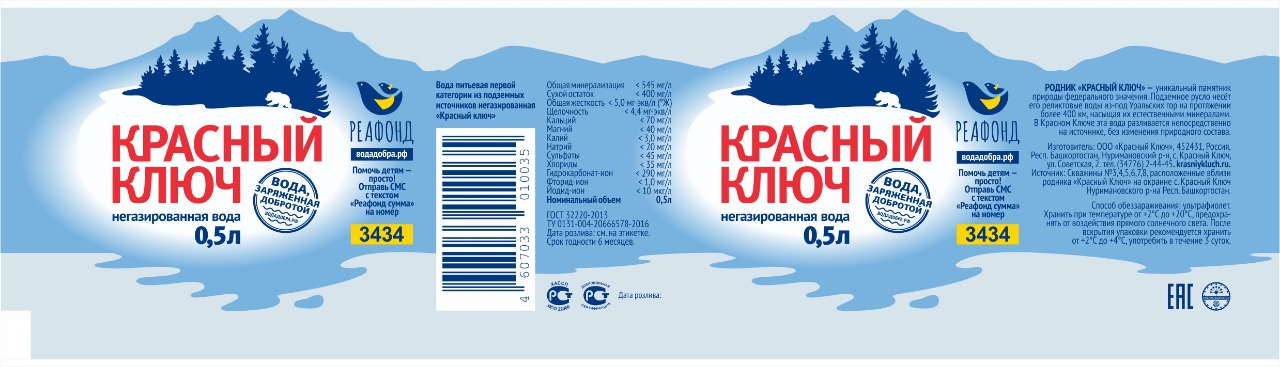 